Subag Humas dan TU 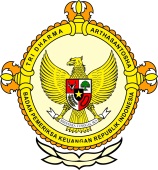       										     BPK Pwk. Prov. Sulawesi TengahTahun :									Bulan :                                                                        		                                                                               		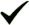 Tanggal : 											Entitas :Camat Terlibat Korupsi Dana Desa Ditahan JaksaKami menahan SL untuk kepentingan persidangan Tolitoli,(antarasulteng.com) - Penyidik Kejaksaan Negeri Tolitoli, Sulawesi Tengah, menahan SL, Camat Dakopemean, Kabupten Tolitoli, yang menjadi salah satu tersangka dalam kasus korupsi dana desa (DD) dan alokasi dana desa (ADD).

Kepala Cabang Kejari Laulalang, Kabupten Tolitoli, Adief Swandaru SH mengatakan di Tolitoli, Kamis, penahanan tersangka dilakukan pada Rabu (3/8) sekitar pukul 17.00 Wita dan kini dititip sementara di Rumah Tahanan (Rutan) Tolitoli.

SL menjadi salah satu tersangka kasus korupsi dana desa dan ADD Desa Galumpang Tahun 2015 bersama dua tersangka lainnya masing-masing Bendahara Desa Galumpang M dan Pejabat Pelaksana Teknis Pengelolaan Keuangan Desa Galumpang (PTPKD) AD.

M dan AD sudah lebih dahulu ditahan.

"Kami menahan SL untuk kepentingan persidangan," katanya menambahkan.

Rencananya, kata Adief, ketiga tersangka akan diterbangkan ke Kota Palu untuk menjalani penahanan di Rutan Maesa. 

Sesuai jadwal persidangan Tipikor PN Palu, para tersangka akan menjalani sidang perdana pada pekan depan.

Dalam kasus tersebut, para tersangka diduga menggelapkan honor pegawai masjid dan penyelenggaraan kegiatan desa yang menimbulkan kerugian negara sekitar Rp130 juta. Editor: Rolex Malaha2016MEDIAAntara Sulteng123456789101112  12345678910111213141516171819202122232425262728293031ProvinsiPaluDonggalaTolitoliBuolSigiMorowali UtaraParigi MoutongPosoMorowaliTojo Una-unaBanggaiBanggai KepulauanBanggai Laut